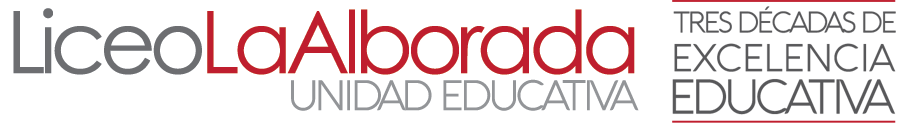 1. DATOS INFORMATIVOS  1.1 NOMBRES Y APELLIDOS DE LOS MIEMBROS DE LA DIRECTIVA: Presidente: María Paula Carvajal Guerra            Vicepresidente: Claudia Beatriz Nieves Rubilar                    Tesorero: Dylan David Parreño ArteagaSecretario: María Paula Carvajal Guerra 1.2 CURSO: Primer Año de Bachillerato                                                                                    1.3 AÑO LECTIVO: 2019-20201.4 FECHA: 12/10/20191.5 COORDINADORA: Catia Urresta 2. NOMBRE DEL PROYECTO               “M. A. S. “MOVIMIENTO      AYUDA           SOCIAL 3. ANTECEDENTES La Unidad Educativa “LICEO LA ALBORADA” es una institución de carácter social sin fines de lucro, razón por la cual desde hace varios años ha venido trabajando en la elaboración de proyectos con los estudiantes que cursan el primer año de bachillerato, con la finalidad de aportar al mejoramiento institucional y al trabajo social con personas que más lo necesitan. El propósito de este proyecto es generar la cultura de organización, cooperación y emprendimiento en los y las estudiantes que en su momento cursan el primer año de bachillerato bajo la coordinación de un docente, son ellos quienes sin descuidar sus tareas académicas se sienten comprometidos con la institución, gracias a la comprensión y apoyo de los padres de familia. 4. JUSTIFICACIÓN La Unidad Educativa “LICEO LA ALBORADA” es una institución de carácter social sin fines de lucro la cual está realizando en este año lectivo 2019-2020 el proyecto M.A.S. (MOVIMIENTO DE AYUDA SOCIAL) el cual se desarrollará en colaboración con un centro socio de España y los/las estudiantes  de primer año de bachillerato de la unidad educativa, ubicada en la parroquia Ponciano, cantón Quito, provincia de Pichincha, por tal razón durante varios años hemos venido trabajando para recaudar recursos económicos y de esta manera contribuir al mejoramiento de sectores necesitados. Luego de haber visitado, observado y analizado sus necesidades, se procedió a determinar que el propósito del proyecto está orientado a la ayuda a personas que por su condición económica y social, están ubicados en un recinto rural Los Laureles  que se encuentra en el cantón de San Miguel de los Bancos, Provincia de Pichincha.5. DESCRIPCIÓN DEL PROYECTOPara iniciar el proyecto realizamos una lluvia de ideas sobre las necesidades prioritarias en el Recinto los Laureles, el cual es un poblado de gente de bajos recursos en un sector rural, ubicado en el cantón San Miguel de los Bancos, Provincia de Pichincha.Del listado de necesidades, la que obtuvo mayor aceptación fue la donación de útiles escolares, ya que los niños y niñas del mencionado recinto, no tienen acceso a la educación debido a los escasos recursos económicos.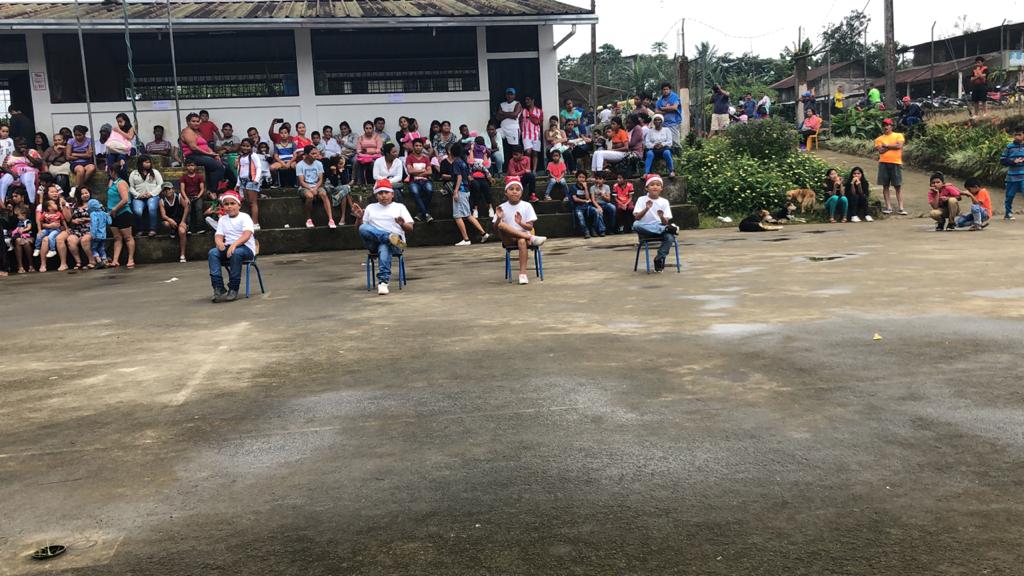 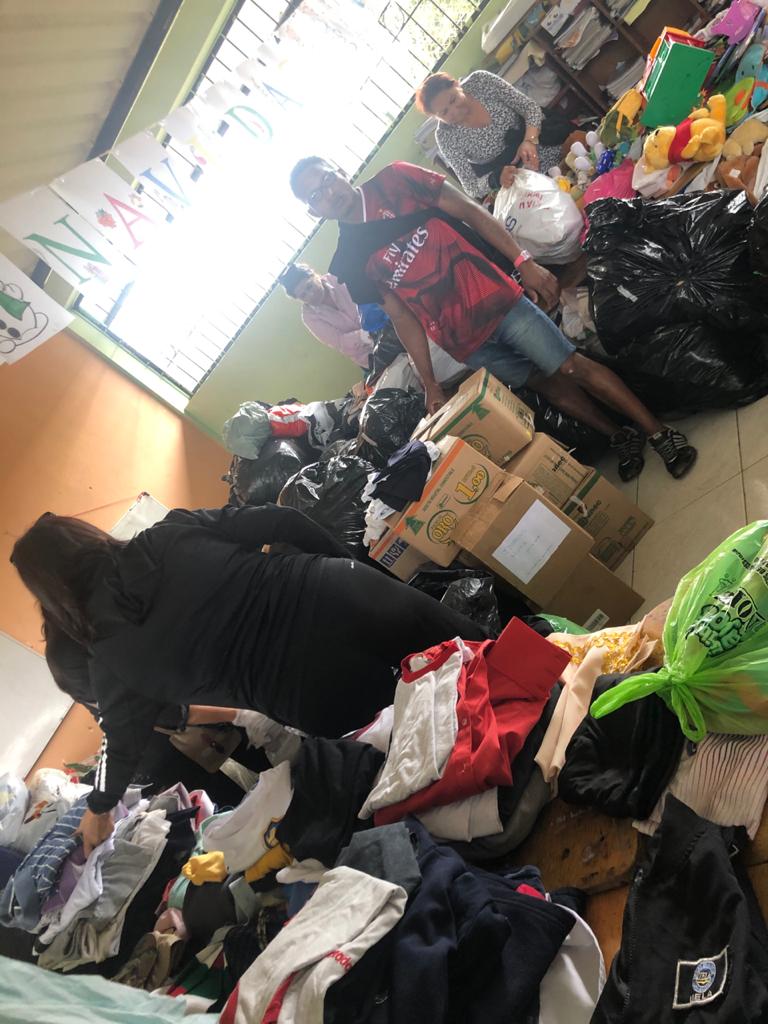 6.  OBJETIVOSOBJETIVO GENERALDonar útiles escolares para brindar apoyo a la educación de los niños y niñas  del Recinto Los Laureles.OBJETIVOS ESPECÍFICOSContribuir con la educación de los niños de entre 5 a 12 años, para que puedan insertarse a la Educación Básica.7. ACTIVIDADESPara dar cumplimiento a las responsabilidades designadas y tareas programadas se detallan las siguientes actividades:Realizar la lluvia de ideas  para conocer la necesidad más urgente.Redactar el proyecto “MOVIMIENTO DE AYUDA SOCIAL” durante las horas designadas para el desarrollo del proyecto.Enviar el proyecto hasta el 5 de diciembre.Tómbola para recaudación de fondos y otras actividades a desarrollar.Socialización del proyecto a todos los estudiantes del plantel.Envío de la documentación.AGREGAMOS QUE JUNTO CON LA ALCALDÍA ESTUDIANTIL DE LA INSTITUCIÓN SE REALIZÓ UNA ENTREGA DE DONACIONES POR NAVIDAD, A LAS PERSONAS DEL RECINTO.8. CRONOGRAMA9. PRESUPUESTO Y FUENTES DE INGRESOLas fuentes de ingresos serán recaudadas por los alumnos de primero de bachillerato de la Unidad Educativa  “Liceo la Alborada”  y por el centro socio asignado en España. El centro socio español nos apoyará con el 50% del costo del proyectoEl presupuesto es 1200$, para 100 niños.10. RECURSOS10.1. MATERIALESPara ejecución la tómbola: existieron donaciones de objetos en buen estado por parte de los estudiantes.Para la venta de pinchos: Salchichas, papas, palos para pinchos, servilletas, mayonesa, salsa de tomate, cebolla, parrilla y carbón.10.2.  HUMANOSAGUILAR HIDALGO MATEO RAFAELAMORES VALLEJO ISAAKBRISEÑO PALLO FABIANA CAMILACAMPOS GARZON ANA PAULACARVAJAL GUERRA MARIA PAULACASTILLO MONTESINOS SOFIA ALEJANDRACEVALLOS MEDINA HIRAM FERNANDOGALIANO SANCHEZ MARTIN ALFEREDO GUERRA GARZON MILICENTH ANAHIGUZMAN CORRAL JUAN FELIPEHERAS ABAD ANDRES LEONARDOLARCO MORALES OMAR ANTHONYLOOR LOOR CHRISTOPHER EDUARDOMASOUMI PAREDES CYRUS FARISMONTENEGRO CEVALLOS LESSLY CAMILAMOSQUERA PAREDES ARIEL DOMINIQUENIEVES RUBILAR CLAUDIA BEATRIZOBANDO VACA JAVIER MARTINPAEZ SORNOZA ARIANNA ABIGAILPARREÑO ARTEAGA DYLAN DAVIDPEREZ HIDALGO MATIAS SEBASTIANRODRIGUEZ ALDAZ LEONELA ALEXANDRARODRIGUEZ VILLALVA DANIEL ALEJANDROSILVA NAVARRETE DIEGO SAIDTAPIA ALMEIDA ALEJANDRA ISABELLATORREZ CULQUI MARTIN RAPHAEL11. TIEMPOEl tiempo en el que se realizará el presente proyecto “Donación de útiles escolares” será desde el mes de noviembre del 2019 hasta el mes de mayo del 2020.12. LUGARLas actividades se desarrollarán en las instalaciones de la Unidad Educativa “Liceo la Alborada”, la ejecución se realizará en el Recinto los Laureles.13. EVALUACIÓNAl final de nuestro proyecto la donación de útiles escolares a la institución beneficiada y la participación de  la comunidad educativa como un servicio más a disposición de los alumnos y personal de la institución.ACTIVIDADESNOVDICENEFEBMARABRMAYDetección de necesidadesXRedacción proyectoXEnvío proyectoXSocialización proyectoXOrganización actividadesXRecolección fondosXXXXXCompra de útiles escolaresXEntrega de útiles escolaresXInforme finalXARTÍCULOSCANTIDADVALORCuadernos54$Lápices 51,25$Colores122$Marcadores122$Esferos31$Borrador10,50$Reglas10,75$Sacapuntas10,50$